КОНТРОЛНИ ЗАДАТАК – 1. групаМерење и мереУченик: ______________________________Изрази у назначеним јединицама мере:1 m = ____ cm	         1 cm = ____ mm	                      1 h = ____ min.7 hl = ____ l	         8 m = ____ cm	                      2 века = ____ год.30 dl 50 cl = ____ cl	         4 год. = ____ мес.	                      1 h 40 min. = ____ min.2 cl 9 ml = ____ ml	         5 dm 2 cm = ____ cm	                      1 t = _____ kg2 часа ____= min.	         600 dm = ____ m                               1 000 g = _____ kg	634mm= __ dm __ cm __ m               407 ml=__ dl __ cl __ ml                    344 l=__ hl__ l	....................................................................................................................................................................................2.Јабуке заједно са сандуком има масу 15 kg. Сам сандук има масу 800 g. Колика је маса јабука?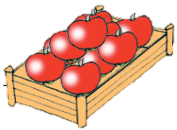 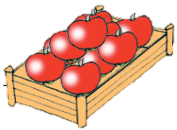 __________________________________________________________________________________________Одговор: ___________________________________________________________________________	....................................................................................................................................................................................3. Аутобус из Суботице за Ниш креће у 21 час и 30 минута. У колико сати стиже у Ниш ако путује 6 сати и 20 минута?__________________________________________________________________________________________Одговор: ___________________________________________________________________________	....................................................................................................................................................................................4. Запремина резервоара једног аутомобила је 55 литара. У том резервоару има 20 литара бензина.
Колико је канти бензина, запремине од 7 литара, потребно насути, да би резервоар био пун? __________________________________________________________________________________________Одговор: ___________________________________________________________________________....................................................................................................................................................................................5. Два скијаша крећу у исто време из тачке А у супротним правцима. Први скијаш је ишао брзином од 12 km на час, а други - 14 km на час. Колико су били удаљени један од другог након два сата скијања? 
_______________________________________________________________________________________Одговор: ___________________________________________________________________________....................................................................................................................................................................................КОНТРОЛНИ ЗАДАТАК – 2. групаМерење и мереУченик: ______________________________Изрази у назначеним јединицама мере:1 m = ____ cm	          2 cm = ____ mm	                     2 h = ____ min.6 hl = ____ l	          7 m = ____ cm	                     3 века = ____ год.40 dl 30 cl = ____ cl	          3 год. = ____ мес.	                     1 h 20 min. = ____ min.4 cl 8 ml = ____ ml	          6 dm 4 cm = ____ cm	                     1 t = _____ kg1 часа ____= min.	                         700 dm = ____ m                             1 kg = _____ g802 mm= __ dm __ cm __ m               786 ml=__ dl __ cl __ ml                  678 l=__ hl__ l....................................................................................................................................................................................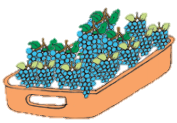 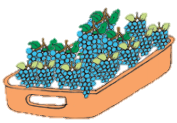 2.Грожђе заједно са сандуком има масу 17 kg. Сам сандук има масу 600 g. Колика је маса грожђа?__________________________________________________________________________________________Одговор: ___________________________________________________________________________	....................................................................................................................................................................................3.Аутобус из Суботице за Ниш креће у 19 часова и 30 минута. У колико сати стиже у Ниш ако путује 6 сати и 20 минута?__________________________________________________________________________________________Одговор: ___________________________________________________________________________	....................................................................................................................................................................................4.Запремина резервоара једног аутомобила је 50 литара. У том резервоару има 20 литара бензина.
Колико је канти бензина, запремине од 5 литара, потребно насути, да би резервоар био пун? _______________________________________________________________________________________Одговор: ___________________________________________________________________________....................................................................................................................................................................................5. Два скијаша крећу у исто време из тачке А у супротним правцима. Први скијаш је ишао брзином од 12 km на час, а други - 14 km на час. Колико су били удаљени један од другог након три сата скијања? 
_______________________________________________________________________________________Одговор: ___________________________________________________________________________....................................................................................................................................................................................